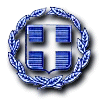   ΕΛΛΗΝΙΚΗ ΔΗΜΟΚΡΑΤΙΑ                                           ΥΠΟΥΡΓΕΙΟ ΥΓΕΙΑΣ  6Η ΥΓΕΙΟΝΟΜΙΚΗ ΠΕΡΙΦΕΡΕΙΑ                                                          Άρτα : 11-09-2020 Δ.Ι.Ε.Κ.  ΒΟΗΘΩΝ ΝΟΣΗΛΕΥΤΙΚΗΣ                                                    Αρ. Πρωτ.: 222   ΓΕΝΙΚΟΥ ΝΟΣΟΚΟΜΕΙΟΥ ΑΡΤΑΣ                       Διεύθυνση      : Π. ΓΑΡΟΥΦΑΛΙΑ  9                            471 32  ΑΡΤΑΠληροφορίες  : Οικονόμου ΔημήτριοςΤηλέφωνο       : 26810 28344                         e-mail            : diek.artas@gmail 	Δ.Ι.Ε.Κ.  Γενικού Νοσοκομείου Αρτας                  	                    ΑΝΑΚΟΙΝΩΣΗ Για το εκπαιδευτικό έτος 2020-2021, οι αιτήσεις για αρχική εγγραφή ( Α΄εξάμηνο ) - επιλογή καταρτιζομένων στην Ειδικότητα Βοηθός Νοσηλευτικής Τραυματολογίας, καθώς και για κατατάξεις στο Γ΄ εξάμηνο σπουδών της ίδιας ειδικότητας,  θα υποβάλλονται  στη διεύθυνση: Π.Γαρουφαλιά 1ος  όροφος (Σχολή).Για το Α΄εξάμηνο από: 11 - 09 -2020  έως  15 – 09 – 2020. Για κατατάξεις στο Γ΄ εξάμηνο από 01-09-2020  έως 30 09-2020 (Αρ.Πρωτ.Γ6α/Γ.Π.54111, & Αρ.Πρωτ.112817/Κ1 , 1-9-2020 Γ.Γ.Δ.Β.Μ.).Για περισσότερες πληροφορίες: ΤΗΛ: 2681028344      Η ΔΙΕΥΘΥΝΤΡΙΑ ΤΟΥ ΔΙΕΚ                                                            ΔΙΟΙΚΗΤΗΣ            ΣΙΑΜΑΝΤΑ     ΕΛΕΝΗ                                                         ΝΤΑΚΟΥΛΑΣ  ΕΥΑΓΓΕΛΟΣ